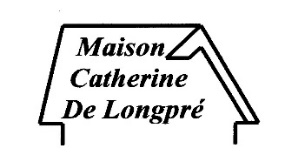 La Maison Catherine de Longpré a besoin de la présence de bénévoles de 8 h à 20 h tous les jours pour offrir des services de qualité, afin d’apporter une meilleure qualité de vie aux personnes atteintes de cancer ou de toutes autres pathologies et d’offrir un support à leur famille.SVP retourner le formulaire complété en fichier-joint à l’adresse suivante: maison.catherine.delongpre@ssss.gouv.qc.ca Nom :  Nom :  Nom :  Nom :  Nom :  Prénom : Prénom : Prénom : Prénom : Prénom : Prénom : Nom du conjoint : Nom du conjoint : Nom du conjoint : Nom du conjoint : Nom du conjoint : Nom du conjoint : Nom du conjoint : Nom du conjoint : Nom du conjoint : Nom du conjoint : Nom du conjoint : Adresse : Adresse : Adresse : Adresse : Adresse : Adresse : Adresse : Adresse : Adresse : Adresse : Adresse : Ville : 	Ville : 	Ville : 	Ville : 	Ville : 	Code postal :Code postal :Code postal :Code postal :Code postal :Code postal :Téléphone : Résidence : Résidence : Résidence : Travail : Travail : Travail : Travail : Cellulaire :  Cellulaire :  Cellulaire :  Adresse électronique :					Adresse électronique :					Adresse électronique :					Adresse électronique :					Adresse électronique :					Ou : Ou : Ou : Ou : Ou : Ou : * Note : Pour cocher dans la case appropriée, vous devez double-cliquer la case à cocher, et cocher case activée dans valeur par défaut ** Note : Pour cocher dans la case appropriée, vous devez double-cliquer la case à cocher, et cocher case activée dans valeur par défaut ** Note : Pour cocher dans la case appropriée, vous devez double-cliquer la case à cocher, et cocher case activée dans valeur par défaut ** Note : Pour cocher dans la case appropriée, vous devez double-cliquer la case à cocher, et cocher case activée dans valeur par défaut ** Note : Pour cocher dans la case appropriée, vous devez double-cliquer la case à cocher, et cocher case activée dans valeur par défaut ** Note : Pour cocher dans la case appropriée, vous devez double-cliquer la case à cocher, et cocher case activée dans valeur par défaut ** Note : Pour cocher dans la case appropriée, vous devez double-cliquer la case à cocher, et cocher case activée dans valeur par défaut ** Note : Pour cocher dans la case appropriée, vous devez double-cliquer la case à cocher, et cocher case activée dans valeur par défaut ** Note : Pour cocher dans la case appropriée, vous devez double-cliquer la case à cocher, et cocher case activée dans valeur par défaut ** Note : Pour cocher dans la case appropriée, vous devez double-cliquer la case à cocher, et cocher case activée dans valeur par défaut ** Note : Pour cocher dans la case appropriée, vous devez double-cliquer la case à cocher, et cocher case activée dans valeur par défaut *Sexe :	Féminin           Masculin 	  Sexe :	Féminin           Masculin 	  Sexe :	Féminin           Masculin 	  Date de naissance : Date de naissance : Date de naissance : Jour :Mois :Mois :Mois :Année :Langue(s) parlée(s) :Langue(s) parlée(s) :Français 	Anglais  	Anglais  	Anglais  	Autre(s)		 Autre(s)		 Autre(s)		 	Précisez :	Précisez :Occupation :Occupation :Étudiant(e) 	Retraité(e)  	Retraité(e)  	Retraité(e)  	Travailleur(se) 	Travailleur(se) 	Travailleur(se) 	Travailleur(se) 	Travailleur(se) 	Emploi actuel :Emploi actuel :SECTEURS D’ACTIVITÉSSECTEURS D’ACTIVITÉSSECTEURS D’ACTIVITÉSAccueil :		Soins auprès des personnes : 	Couturière / lingerie : 	Musique : 	Salon funéraire : 	               	Loterie :	Autre(s)		Précisez : 			DISPONIBILITÉSDISPONIBILITÉSDISPONIBILITÉSDISPONIBILITÉS 8 h à 12 h :	1	12 h à 16 h :	1	12 h à 16 h :	16 h à 20 h : 	  Semaine :	 Semaine :	Fin de semaine :	Fin de semaine :	Date :